ZOBOZDRAVSTVENI PREGLEDI V ŠOL. LETU 2017/18Učenci od 3. do 9. r pregleda pridejo k pouku kot običajno in imajo pouk do konca druge šolske ure, v zdravstveni dom odidejo šele po malici. Učenci 1. r gredo na pregled ob 8.00  S seboj morajo imeti zobno ščetko, zobno pasto in kartico zdravstvenega zavarovanja. Sistematski pregled zob bo opravila dr. dent. med. Kristina Rojs Cencič. Otroci bodo imeli tudi zobozdravstveno vzgojno predavanje s kontrolo zobnih oblog z barvilom Plaquefinder in umivanjem zob.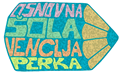 OSNOVNA ŠOLA VENCLJA PERKA Ljubljanska 58 a, 1230 Domžaletel:   01/729-83-00faks: 01/729-83-20 e-naslov: os.vp-domzale@guest.arnes.si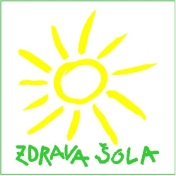 razreddatumOdhod v ZD Domžale9.a14.9.2017Po šolski malici9.b9.11.2017Po šolski malici9.c5.10.2017Po šolski malici7.a28.9.2017Po šolski malici7.b12.10.2017Po šolski malici7.c19.10.2017Po šolski malici5.a21.9.2017Po šolski malici5.b16.11.2017Po šolski malici3.a23.11.2017Po šolski malici3.b30.11.2017Po šolski malici3.c7.12.2017Po šolski malici1.a1.3.2018Ob 8.001.b8.3.2018Ob 8.001.c15.3.2018Ob 8.00